Publicado en España el 01/03/2024 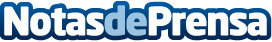 Servicios de calidad: reparación de tejados y trabajos verticales en Toledo, por TEJADOS TOLEDOMantener los tejados en óptimas condiciones es esencial para preservar la integridad estructural de cualquier edificaciónDatos de contacto:TEJADOS TOLEDOTEJADOS TOLEDO - Servicios de calidad: reparación de tejados y trabajos verticales en Toledo624 02 60 62Nota de prensa publicada en: https://www.notasdeprensa.es/servicios-de-calidad-reparacion-de-tejados-y Categorias: Nacional Castilla La Mancha Servicios Técnicos Hogar Urbanismo Otros Servicios Otras Industrias http://www.notasdeprensa.es